Journal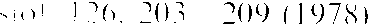 of ComparativePhysiology · B1     bv Sprin cr- \'crlaJl)'Intrapulmonary Variation of Gas Partial  Pressures and Ventilation  Inequalities  in Chelonian  ReptilesWarren W.  Burggren 1 *,  Mogens L. Glass 2 , and   Kjell  Johansen 21        School of  Biolo ical   Sciences. University of  East  i\nglia,  Norl\ich.  Norfolk "R4 7 Ll_ l:ng\and' Department of  Zoophysiology,  University or  Aarhus. DK-XOOO Aarhus C. DenmarkAccepted April 5.  197XSummary.  I) Variations of respiratory gas  partial pres­ sures. as  well  as  ventilation  inequalities in  different regions of  the  lungs of  unanaesthetized,  unrestrained PsezlilcmL\- scripta. Testudo gracca  and   Tcstudo her­ nwnni have  been  examined.  Both   direct   cannulation of the  lungs  and  indirect methods involving instanta­ neous monitoring  of  expired  gases   have   been   used.2)  Respiratory gas  pressures vary   between lateralchambers of  the  lungs   by  less  than 3-4  mmHg. The data indicate that  ventilation and  perfusion in un­ disturbed animals are  normally matched to  a  similar extent throughout a large  portion of the lung.  No pulmonary ventilation inequalities normally occur.3) In contrast. distressed Pscudcmrs show markedventilation  inequalities. presumably induced  by  pos­ tural   changes  including  head   and   limb   withdrawal into  the  carapace.IntroductionThe   morphology and   mechanics of  lung   ventilation have  been examined in both  fresh  water and  terrestrial Chelonia  (Marcus.  1937;  Gans and    Hughes.   1967: Gaunt and  Gans. 1970). in Ophidia (Rosenberg. 1973) and  in the  Crocodilia (Gans  and  Clark. 1976).  Other authors have   reported  on   the   nature  of  ventilatory control in reptiles which  normally breath either inter­ mittently or  continuously (see  review   by  Wood and Lenfant. 1976:  Glass et  a!..  197il).  The   periodic.  dy­ namic nature of pulmonary perfusion and  the  mecha­ nisms   influencing it  have  also   been   investigated  (see review  by  White. 1976:  Shelton and   Burggren.   1976: Burggren. 1977;  Johansen et  a!..  1977).  Recently. the quantitative relationship between overall lung  ventila­ tion  and   perfusion  as  influenced  by  chemoreceptor­ mediated control of both  functions has  been  examinedPresent address:  Department  of   Zoology.   Univ.  of   BritishColumbia. Vancouver. British Columbia. Canada  V6T   I  W5DEPART CNT OF ?OOLOSY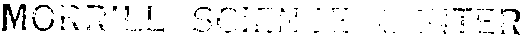 UNIVEF\sr,··; c:;   1	•  ,,_·_ .:JTSAMHERST,  [\';,'.!: .\C.::.; -·--;·:::;  0; :J03(Burggren eta!..  197il).  In  spite   of  this  accumulation of data. little  is currently known about  regional varia­ tions  in  pulmonary  function  in  reptiles:  their   lungs remain essentially respiratory ·black  boxes·.In  mammalian lungs considerable  stratification  of both  perfusion and  ventilation may  occur. and   \enti­ lation-perfusion ratios. >-· Pco, and   R vary  consider­ ably  on a regional basis (West. 1974). Whether regional differences in gas tensions predicted for  reptilian lungs (Wood and  LenfanL 1976). as  well as regional \cntila­ tion-pcrfusion   inequalities.  exist    in   chelonians   re­ mains to  be  established. The   lungs   of  the  carpet  py­ thcm   show    considerable  stratification  of   perfusion (Read and  Donnelly. 1972). but their  elongation and striking   division  into    saccular  and    alveolar  com­ ponents may  preclude direct comparison  of  ophidian lungs   with   those  of  other  reptiles.  Chelonian  lungs are generally much  less alveolized than those of mam­ mals. and   the   bronchial  system  is  also   considerably less developed. However. the  presence or absence of ventilation  inequalities  cannot   easily    be   predicted simply on  a  morphological basis.   The  situation  may be further complicated in  reptiles by  normally occur­ ring periods of apnoea, which  could tend  to mask pulmonary ventilation inequalities and  regional gas partial pressure variations by allowing time  for  diiTu­ sion  of gases  between lung  compartments.The object of the present investigation was to de­ termine the  extent of variation in  respiratory gas  par­ tial  pressures in different regions of the  lungs  of un­ anaesthctized  and   unrestrained Chelonia. Standard. non-intrusive tests  of pulmonary function were also employed to  assess the  extent  of  ventilation  inequa­ lities.Materials and MethodsExperiments  \\ere   perrormed   on    II    'pccimen'  of    the    turtleP1eudcllll"\  scriplll. and   the   tortoise'  Te.l!udo gruem and     Tnrudo lierlll(flllli.  weighing  between 700  and   II 00 - ;\\\ experimenh \\ereperformed at  20  22 oc0340- 7616f7X/O 126/0203;so 1.40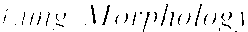 I      ungs   \\LTC   careful!)  cxpnscd and    rcmmcd   from  l'rcshlj  killed/'1('/li/emn and   Tntudo. In   f(·studo the  lungs adhere  vcr)   close!) to   the   vertebral  column  and    pelvic   girdle.  "' a   portion  of   the plastron  and   skeleton  was  disseckd  out   with   each   tortoise  lung.!"he main  bronchus of  individual lungs was  occlusively cannulated.and   the   lung intlatcd  to  an   intrapulmonary   pressure of  approxi­ matcl)  5  cmll 2 0. The   inllated  lung   was   then   'air-fixed· for   24 h  at  a  temperature of  50-60 °C   (Tenney  and   Tenney.  1970).   The internal structure of the air-fixed lung  was  then  examined hy dissec­ tion.l.znzg Cannulation and  Gas  Ti'11.1'ion  Measuren1entA	medialanterior2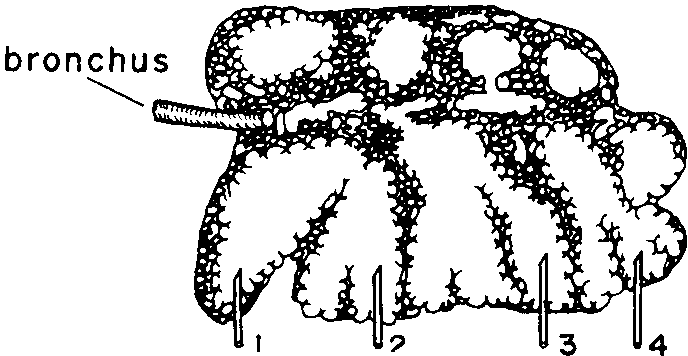 gas  sampling  cannulaeB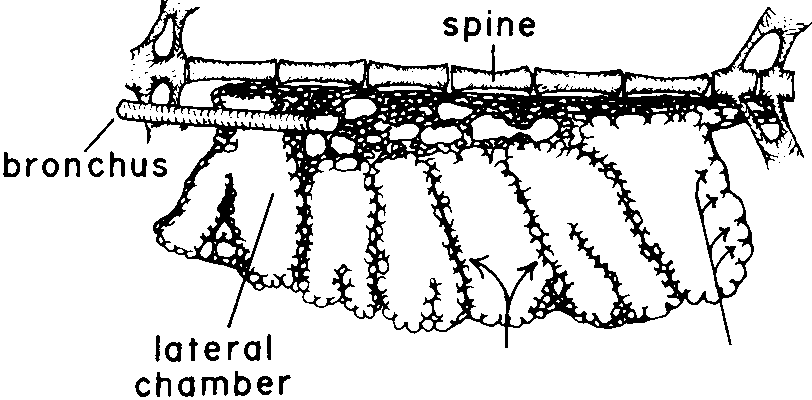 posteriorAnaesthesia for  cannulae implantation was  induced with  cold   tor­por  h)  placing the  animab in  a  I    oc cold   room for  12   15 h  hcforcsurgcr).  Details of  the  lung cannulation  technique have hcen  given clse1v·here (Burggren.   1975). The   animals  were   allowed  to   warm to room temperature and  recover for  24 h after surgery, and  were unrestrained and   unanaesthctized during the  course of  all  experi­ ment\.  Chronically implanted lung   cannulae  remained  patent  for several days. and   the   subsequent  dissection  of  animals  sacrificed after experimentation  to  determine the  exact cannula  location  tT­ vcaled little or  no  pulmonary contusion or  edema.Pulmonary  gas   samples  were   drawn  directly from  unanacs­ theti/ed animals with   cannulae which   were  chronically implanted in  4  different lateral  chambers  of  the   same lung. Invariably.  the most   anterior and   posterior  of  the   lateral  chambers  were   cannu­ lated. The other two  cannulae were  implanted in  two   of  the   more central lateral chambers at  points equally spaced  from each   other and    from  the   most   anterior  and    posterior cannulae  hee  Fig.    I for  cannulae locations). 0.2  ml  samples of  lung gases were  drawn simultaneously  from each   of  these 4 lateral cham hers   immediately l'ollowing  the   final   inspiration  of  a  breathing  series (P.\1'/lllemrs) or  a  single inspiration  ( Testudo). Total  volume of  each  gas  -;ample series was O.X mL and  compared to  the  60  XO  ml  single lung  volume of  the anin1als rerresented  an  insignificant  change  in  puln1onary volume. Cas samples were  analyzed for  1'0 , and   Pco,  in a  Radiome­ ter   BMS   J  hlood  gas   analy/er  which    was   frequently calibrated. Partial pressures of' expired gas  were ana1)'7ed on  a  hrcath-to-hrcath has is  \1 ith   a   Searle  Vledspect  II   mass    spectrometer.  A   hollow pla-;tic  cylinder  4 mm   in  internal  diameter  and   40  mrn   long  was glued over the   nostril-; of  the  animaL The shaft  of  a  hypodermic needle  was   inserted  through  the   wall   of   thi'  plastic cylinder  to within  I     mm   of  the   nostrils.  The   sampling catheter  or   the   mass spectrometer was  attached to  the  needle and   continuously sampled gas  from immediately in  front of the  nostrils at  a  rate of 30  mljmin.Results  and  DiscussionRepresentative drawings of  sagittal sections through the  right  lung  of  a  Pscudcmrs scripta, T.  graeca  and T. hernwnni are  presented in  Figure I.  After  entering the  lung. the  first   generation  bronchus  immediately di\idcs into   a  short  anterior and   a  longer posterior branch in all three species. In  T. hermanni the  second generation  bronchi  are   well  defined,  hea\ily  ringed with  cartilage, and   run   in  the   medial  region   of  the lung   directly  to   the   anterior  and    posterior  regions of  the  parenchyma (Fig. I C),  but  in T. graeca  and P.1eudcmrs   scripta   the   intrapulmonary  bronchi  are1° septa	2°  septa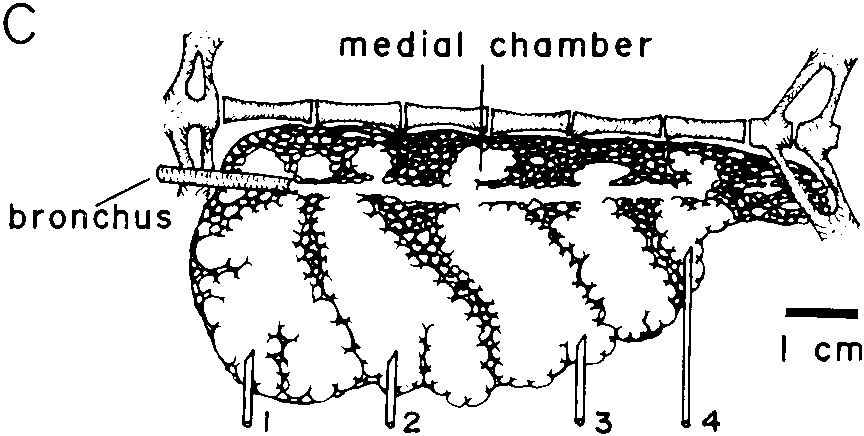 Fig.  I A-C.  Diagrammatic drawings in a ventral aspect of  represen­ tative sagittal sections midway through air-fixed right  lung prepara­ tions from A Pseudemrs scripta, B Ti'.\tudo  graeca and  C Testudo hcrnwnnimuch  less distinct. A third generation of very short bronchioles given  off along the  length or the  bronchus immediately  open    without  further  branching  both into  small   medial chambers  formed  by  the  presence of extensive tertiary septa and   into   5-8  larger lateral chambers of  variable size  formed  by  primary septate divisions.   Hence.   with    only     3  4   generations    of airways, anatomical dead  space is very  smalL  amount­ ing  to  less  than 0.5'/':, to  1.5"1.,  of  total lung  capacity in  P.1eudemrs  and   Tcstudo. respectively (Crawford  et a!..  1976).  The  lateral chambers,  whose walls  dc\clop only  secondary septa, share primary septal walls  and their  longitudinal axis  is approximately perpendicular to  the  longitudinal axis   of  the  lung   (Fig.  I).   Rarely there are   non-bronchial connections  in  the   primary septal  walls   between lateral  chambers.  Thus.  Wolf( 1933)  has  reported a  few  such  connections bet weenlateral chambers, but  Gans and   Hughes (1967)   were unable  to   find    any   evidence  for   them    in   Testudo gracca. There  is  a   marked  latero-medial gradation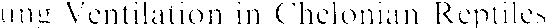 I ahk I.  I   )l,tr!hution nr  respiratory gas  partial pre"urcs  in  the  lateral chamber' of  the  lungs ol   1'\('1/dl'/1/l'l and   Fn!l!do. \lean  ;!luc' '   I''·""Lml de' iation arc   presented.  Location of  sample sites  arc  indicated in  I· igurc   Iol'  secondary and   tertiary  septa  with   the  medial  re­ gions   of   the   lung   extensively  subdivided   into    nu­ merous chambers ranging from   0.5  5.0 mm  in  diam. (Fig. I). In  the  Chelydridae and  the  Testudinidac the complexity of the lung  often  decreases posteriorly (Marcus. 1937).  but  this  tendency is not  very  evident in Pscudcmys scripta  or  Tcstudo gracca.The distribution of respiratory gas partial pressuresalong  the    longitudinal   axis    of    the    lung    of    the three  species is  indicated  in  Table  I.   Mean  values of gas  pressures occurring simultaneously in different lateral chambers of a single  lung  in each  animal  were determined. Relative to the  regional variations in lung gases. there was considerable variation in the  absolute levels   of   P0,  and   Pea,   both  between animals and between consecutive breaths in  individuals. especially in   Pscudcmrs.  The   latter  was   mainly  the   result   of varying interbrcath  intervals. Significance levels  of differences in gas  pressures between the  most  anterior and   posterior lateral chamber  in  each   measurement were  assessed  with   a  Student's  paired or  dependent1-test.  In every  animal examined P0 , was  significantly higher  and    Pea,  significantly  lower   at   the   anteriorend   of  the   lung   than  at   the   posterior  end.  with   a gradation of  values  between these  two  regions. How- ever.  the overall variation in gas partial pressures throughout  the  lateral chambers of  the  lung   at  any given   time   usually  was   less   than  3-4  mmHg, and more often barely within resolution of the  gas analysisequipment.  In   two    animals  gas   sampled  simulta­ neously  from   identical  positions  in  the   left  and   the right  lung  were  found to contain identical gas compo­ sitions. Although data  in  Table I were  derived from gas samples taken immediately after inspiration, nu­ merous  other  experiments  revealed  essentially  the same gas  tension distribution  after I min  of  apnoea.Wolf(l933) has  proposed an  'avian· flow  patternin  turtle lungs with  inspired air  first   passing directly to  the  posterior chamber before entering the  anterior chambers where   most   respiratory  gas   exchange  oc­ curs.   If  correct. gas   tensions  in  posterior  chambers would  closely reflect  inspired gas  tensions. while  P0 , and  Pc0 ,  in the  anterior  regions would be much  closer to    pulmonary   capillary   blood    values.  Gans   and Hughes (1967)  refuted Wolfs (1933)  hypothesis  of sequential ventilation by examining measurements of intrapulmonary  pressure gradients in  Tcstudo gracm. The  present study brings more  direct  evidence against this  hypothesis by  the  demonstration  of  a  ncar   uni­ form distribution of respiratory gases  along the  longi­ tudinal axis  of  the  lung.Wood and   Lenfant ( 1976)  predicted that   the  het­ erogeneous structure of  the  chelonian lung  would   re­ sult  in regional differences in pulmonary gas composi­ tion.   Investigations of  pulmonary gas  exchange  rely­ ing upon representative lung  gas  samples would hence have  questionable value. Clearly. in P.1cudcmrs and Tcstudo. however. regional gas  partial pressure differ-R Pco 21.0 j	 	A0.840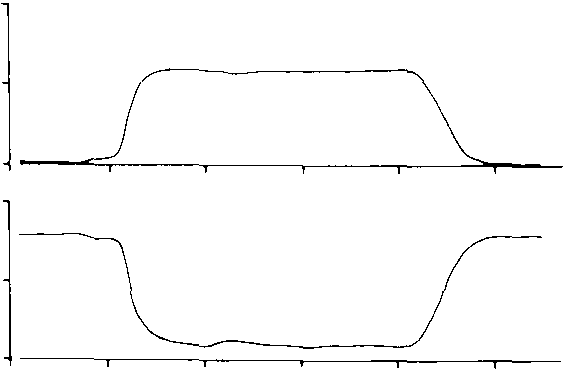 ratios empty at  diff'crcnt  times  during expiration. The\alue of  the  pulmonary gas  exchange ratio  R.  \\hich depends on  the  relationship between ventilation and perfusion. will change during the course of a single expiration if regional ventilation-perfusion mismatch­(mmHg) 	200  	160Po2ing  occurs. P0 , and   Pco.  measured during continuoussampling at  the  nostrils  normally  revealed  no  alter­ ation of  the  gas  exchange ratio during the  expiratory phase (Fig. 2A).  This  finding indicates that  ventilation(mmHg)140120Time  (sec)Band   perfusion  are   matched  to  yield   a   uniform  gasexchange throughout the  lungs. corroborating our  hy­ pothesis first   based   on   direct    measurements  of  gas partial pressures from  different lateral chambers.  If. however.  a   turtle  was   disturbed.  resulting  in   head and   limb   withdrawal into  the  carapace. the  gas   ex­change ratio showed lluctuations indicati\c of \Cntila­R	0.9j	..../\  =	----0.7 	v40Pco 2 	20(mmHg)0160tion-perfusion inequalities (Fig. 28). These likely resulted from  an altered pattern of intrapulmonary ventilation and/or  perfusion.Few   studies  have   addressed  regional  differences in the  relationship between pulmonary ventilation and perfusion in other reptiles under any  conditions.  An altogether  different  situation  might  be  expected   inPo2(mmHg)140 	I/Ophidia. most  of which  have  non-respiratory air  sacs as elongate caudal extensions of the  alveolarized lung120 -------.-- 	/sections. Donnelly and  Woolcock ( 1972)  reported thatTime  (sec)Fig.  2A   and   B.   Expired  respiratory   gas   tensions  and    calculated pulmonary exchange ratio during a single expiration  (A)  in  an undisturbed  P11'1idcmr.'  .ICI'ifJ/11 and   (B)  in  a  highly stressed turtle11 ith  its  head   and   limbs withdrawn deeply   into its  shellences are very smalL at least between the large lateral chambers which  constitute by far  the  greatest volume of    the    lungs.   Samples   drawn   from     the    lateral chambers should hence   be  considered  representative of gases  throughout a large  portion of the  lungs.  A considerably greater degree of ·alveolation· medially than laterally could result  in  medio-lateral variations in pulmonary gas composition. The extent of such heterogeneity in gas  pressures remains unknown.Since   direct    non-bronchial  connections  betweenlateral chambers rarely  occur. the  uniformity of respi­ ratory  gas   partial  pressures along  the   longitudinal axis  of the  lung  could result   from   an  even  ventilation of  the   various  regions  of   the   lungs.  The   observed uniformity of pulmonary gas  pressures could alterna­ tively   arise   if  variable  blood  perfusion  matched  an uneven ventilation  thus   ·correcting' or  masking  the latter.  Uneven ventilation-perfusion  matching  in  the lungs  can   be  revealed  by  the  continuous monitoring of  respiratory gas  pressures during single  expirations (West   et  al.,   1957)   if.  as  for   mammals.   regions  of the   lungs  with   quite  different  ventilation-perfusiongas ventilation and  alveolar P<h (and   hence  perfusion)were  stratified along the  alveolar  region of  the  lungs of  resting carpet  pythons.  During exercise. however. PA0,   increased  disproportionately   so   that   identical values were  recorded throughout the  alveolar lung. indicating that  ventilation and  perfusion became more evenly  matched under these  conditions. Read  and Donnelly ( 1972)  showed that   postural  changes from a horizontal to a vertical position in the  carpet python resulted in a much  more even  perfusion of the  alveolar regions of the lungs. but  data on  ventilation stratifica­ tion  were  not  presented.It  must   be  emphasized  that   a  close   matching  ofrates of gas  ventilation and   blood perfusion in various regions of  the   lungs   does   not   a  priori indicate  that all  lateral chambers are  equally \entilated  (here  de­ fined  as each  having the  same fraction of their  volume renewed with  inspired air  during a  single   respiratory cycle).   A  pulmonary compartment  which   has  a  low "turnover rate'  of  gas   with   each   breath  but   which is  also   perfused  at  a  low   rate   can   contain gas   with identical partial pressures to that  of a highly  perfused. highly   ventilated compartment.  The   presence  of  re­ gional ventilation inequalities in the  lungs  of the  Che­ lonia  was assessed using  two  methods. The  first  tech­ nique  involved  indirect  determination   of   gross   re­ gional ventilation inequalities by  recording the  wash­ out   of   residual  nitrogen  from    the   lungs   following a single  inspiration of  l 00''/r,  02 . At the start of expira-,Inc \ cntilation in  Chcloman Reptile,ll•IL the  1\. or  the  expired   gas  will  rise  sharply   as the pulmonary dead space containing IOO'Y., 02 is progressively washed  out  with alveolar gas containing1"' 2 .   As expiration  continues, the  rate  of  increase   in P,. will fall as ·pure· alveolar gas begins to be expired past  the  nostrils.   If  in  all  sections   of  the  lungs  the a me fraction of gas  is renewed  with each  respiratory c;clc. the P'l, of expired  gas will level off and  stabilize,201A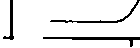 4002000>0Eforming  an ·alveolar plateau'. Smaller  inequalities  inregional  ventilation will not  be disclosed  by this  tech­ nique.   but  if there  are  gross  ventilation  inequalities in the lung.  perhaps caused  by variations in airway resistance or sequential inflation and deflation of compartments. such  that  these  various  compartmentsfill and  empty  at  different   rates,  then  the  PN, of the.;} 400 	B(L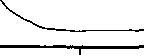 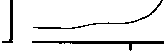 2000Time   (sec)expired  gas  will continue to change  throughout  expi­ration   and  an  alveolar  plateau   will  not   be  formed.Four   unrestrained,  unanesthetized  Pscudcmrs scripta    were  subjected   to  single   breath    pulmonary function tests.  Figure  3A  shows  a  representative  re­ cord   of  PN. measured  in  a  turtle   during   expiration l'ollowing  inspiration of  pure  02   towards the  end  of a  long  breathing series.  An  almost   completely  level·alveolar plateau' in the expired  P,, profile  was con­sistently  obtained in undisturbed turtles  with the  sin­Fig. 3A  and  B.  P,, profile' mea,ured during a  single expiration   ol·lung ga' after inspiration of  100",  oxygen in   (A) an   undisturbed PseudC'mL\ scripta and  (B) a  highly stressed  Pseudemr.1 scripta  with head   and   limbs withdrawn  deeply into   its  shell100 .....................·._.-...:·.·.......[100  ·..... : ....·......·:·......·...._....··.	r; fR. 	. . 	[ 	. . .   .   .	.	[0.	0z"0gle breath  technique. However. an expired  PN, profile 	10a.characteristic  of  pulmonary  ventilation  inequalities	Xcould  be experimentally induced  in turtles which  had been  provoked  to  deeply   withdraw  their   head   andlimbs into their carapace (Fig.  3 B). When  these turtles 	A. ·.10B..·.·.·were  left  undisturbed  and   assumed  a  more   relaxedposture. alveolar   plateaus in the  PN, profile  returned     I 	0 	20 	401+-----r-----.------0	20 	40during expiration.A second. more informative method used to assess ventilation inequalities is the multiple  breath  method, based  on the  rate  of  N 2  washout  from  the  lungs  dur­ ing  many  successive  breaths of  pure   02    (see  West,1974).  In evenly  ventilated lungs  nitrogen  in differentpulmonary  regions   is reduced   by  the  same  fraction with each  inspiration of 02 , and  there  is an  exponen­ tial  decrease  in expired   N 2   with  each  breath.  When multiple  pulmonary compartments exist.  N 2   in com­ partments with a high rate  of gas transfer falls rapidly with   each   breath,  while   N 2     in   poorly   ventilated, slowly  emptying compartments  falls  less  rapidly.  If\entilation  inequalities exist.  then  a  plot  of  log  end­ tidal  N 2   against   the  number  of  02   breaths will  not be linear  (monoexponential), but  will instead  consist or an initial  rapid  fall in log  N 2  as the  well ventilated compartment  exchanges 02    for   N 2 ,  followed   by  a long  period   of  a  more   gradual  N 2    washout   of  the poorly   ventilated compartment(s).  Thus,   unlike   the single breath  method, ventilation inequalities will be revealed  even  in  the  unlikely   event   that   all  regions of  the  lung  fill and  empty  at  exactly  the  same  time,Number  of  breathsFi!(.4A-B.   Nitrogen  washout  from  the   lungs  of   a   voluntarily breathing  Pseudemys   scripta   during: many  successive  breaths   of JO()"Io  02 .  In  (A)  arc  presented the  results of  a  typical experiment on  a comparatively undisturbed turtle. In  (B)  the  turtle was  hig:hl) stressed and  had  its  head and limbs deeply withdrawn into  its shell. Respiratory frequency (I"R)  during the  course of each  experiment  is also indicatedprovided that  tidal  volume  and   breathing frequency don't undergo a sustained change  to new levels during the  course   of  each  experiment.  Figure   4A  shows   a typical  plot of log end-tidal  N 2  concentration against number of breaths in 100%  02   during  a long  breath­ ing  senes  m  an  unrestrained.  unanaesthetized Pseudcmys. The  relationship for  this  turtle   and   the others  is clearly  monoexponential, indicating that  the major  pulmonary chambers of the turtle  normally experience  very  similar   turnover  rates.   The   results of an experiment performed on a highly stressed  turtle with head and limbs tightly  withdrawn under  the cara­ pace  are  shown   in  Figure   48.   An  abnormally  elon­ gated  N 2  washout  suggestive  of a second, poorly  ven-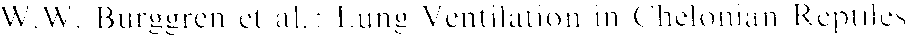 tilatcd  lung  compartment was  now  evident although I) no consistent change to a new level  of breathing frequency was  evident during  the  experiment and   2) the  breathing frequency range was  the  same in  both Figure  4A   and   48.  Ventilation inequalities in   this turtle disappeared when  a more  relaxed posture was assumed once  again.Assessment of  pulmonary ventilation distribution by both single  and  multiple breath analysis of expired nitrogen during oxygen breathing have  thus   revealed that  in undisturbed Psl'udcmrs  the  lungs are  evenly ventilated  in  terms  of  'alveolar' gas   turnover  rate. This   is  perhaps  surprising, for   not   only   is  there  a gross  mcdio-lateral gradation  of  complexity  in   the lung   structure, but   the   simple  bronchial  system  af­ fords  ill-defined airways  to   the   more   distal  regions of  the  lungs (Fig.  1).  Airways in  mammalian  lungs arc  supported by cartilage and  endowed with  smooth muscle down  to  a  diameter of  approximately  1  mm, so  ventilation  inequalities  resulting from  collapse  of the larger airways during expiration are  minimized (Krahl,  1964).   Also  diameter changes in  compensa­ tion  for  variable lengths of airway may  occur. In chelonian lungs   usually only   the  main   bronchus and the  largest  of  the  few  bronchioles contain  cartilage, but  no  more   than 3 or  possibly 4 generations of  the air   conduction  system  are   present.  Thus,  terminal airway  diameters  remain  large  relative  to  lung   size in  chelonians  (Tenney  et  al.,   1974;  Fig.   1)  and   so there is  probably little   if any  airway collapse during expiration.  An   even   ventilation  of  chelonian  lungs also  occurs in spite  of a tidal   volume which  is usually less than 10%  of total lung  volume (Jackson, 1973; Crawford  et  al.,   1976 ).  Hence  the   relatively  large physiological  dead   space  in  undisturbed   animals   is evenly  distributed about the  lungs.Deep  withdrawals  of  the   neck,   head   and   limbsinto the  carapace in  distressed chelonians  will  inter­ fere  with  the  normal respiratory movements and  can result  in immediate and  gross regional differences in ventilation (Fig. 3 B). These postural changes produce considerable rearrangement of the viscera, and  the accompanying  ventilation  inequalities  probably   re­ flect   marked  changes  in   the   shape  and    volume  of certain pulmonary chambers with  the  possible restric­ tion  of their  associated airways. Crawford et a!. ( 1976) reported a homogenous ventilation distribution in the lungs of  Pscudcmys  and   Tcstudo  based  on  a  monoex­ ponential washout of  argon from   their   lungs.  How­ ever,  their  animals were  restrained with  the  neck  fully extended and  were  artificially ventilated with  a  posi­ tive  pressure pump. This   highly   unnatural  situation may   have   masked  or  eliminated  the   ventilation  in­ equalities  due   to   postural  changes  which   we   have found can  occur in distressed turtles breathing volun-tarily     but    assummg   unusual   poo,tut-co,.   Po,tural changes (from  standing  to  supine.  for   example)   in humans  also   cause  a   redistribution  of   \cntilation through  the  lung. though  in  this   instance the  c!Tcct may  be to reduce rather than increase ventilation in­ equalities (West, 1974).The   data  presented have   revealed  that   ?0 ,     and Pco,   vary   by  only   a  few   mmHg  between  the   5 - major chambers of  the  chelonian lung  during normal breathing. This  situation could result   from   perfusion being  effectively matched to regional variations in ventilation,  or  if  ventilation  and   perfusion  arc   uni­ form and   matched throughout  the  lung.   In  spite   of the  anatomically  simple lung  structure in  chclonians with  a limited bronchial system and  lack  of extensive alveolation,  gas  exchange apparently  is  not   limited by  ineffective or  uneven ventilation.  Regional  varia­ tions in size and  hence in the  total amount of  ventila­ tion   and   perfusion  between lateral  chambers  of  the lungs of course will  result   in  dissimilar contributions to    the    total   pulmonary   gas    exchange.  Postural changes in distressed turtles can  lead  to  uneven \Cnti­ lation, and  gas sampling for  pulmonary function anal­ ysis under such  circumstances could lead  to erroneous interpretations.ReferencesBurggren. W. W.:  A quantitative analysis of 1entilation tachycardia and  its control in two chelonians Pseudnnrs scripta and  Te.llllilo graeca . .J. exp.  Biol. 63,  367-3gO  (1975)Burggren. W. W.: The pulmonary circulation of the chelonian repti­ le:  Morphology, haemodynamics and  pharmacology . .I   comp. Physiol.   I 16. 303  323 ( 1977)Burggren. W. W.,  Glass,   M. L..  Johansen,  K.:   Pulmonar;  ventila­tion: perfusion relationships in terrestrial and  aquatic chelonian reptiles. Canad . .J.  Zool.  55. 2024  2034 ( 1978)Crawford. E.C.,  Gatz. R.N.,  Magnussen. H ..  Perry,   S.F..  Piiper..1.: Lung  volumes, pulmonary blood  flow and  carbon monoxide diffusing capacity  of  turtles.  .J.   comp.  Physiol.   107.  169-1n( 1976)Donnelly. P.M ..  Woolcock,  A..l.:  Ventilation and   gas  exchange in snake  lungs.  Proc.  Aust.  Physiol. Pharm. Soc.  2. 77 -n ( 1972)Gans, C..  Clark. B.:  Studies on  ventilation  of  Caiman   crocodilus(Crocodilia:  Reptilia). Respir.   Physiol.  26, 285-301 ( 1976) Gans,  C ..  Hughes. G.M.:  The   mechanism  of  lung  ventilation  inthe  tortoise Tcstudo  gmeca  Linne.  .1.  exp.  Biol. 47.  1    20 ( 1967) Gaunt. A.S.,  Gans. C.·   Mechanics of  respiration in  the  snapping turtle  Chclrdw  scrpcntina   (Linne) .  .J.   Morph.  128.   195  227( 1970)Glass, M.,  Burggren. W .. Johansen, K.:  Ventilation and  its control in an  aquatic and  a  terrestrial Chelonian reptile.  .I.  exp.   Biol.72. 165-180 ( 1978)Jackson, D.C.: Ventilatory response to hypoxia in turtles at various temperatures.  Respir. Physiol.   18. 178-187 ( 1973)Johansen, K.,  Burggren. W.,  Glass. M.:  Pulmonary  stretch  recep­tors influence pulmonary blood  flow and  heart  rate  in the turtle. Pseudemrsscripla. Comp. Hiochcm.  Physiol. 581\. 1 XS    191 ( 1977) Krahl,  V. E.:   Anatomy  of  the   mammalian  lung.   ln:  Handbook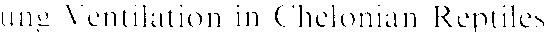 ·I'll\ s1nln \. \·ol.   I.  Respiration (eds.  \V.O.  Fenn.   H.  Rahn). I'I'  I; 2X4.   \\ ashin ton ·      American   Physiolo ical    Socict) I '1114\Lircus. H.    Lungen. I landbuch der  verglcichenden Anatomie der\\ irbeltiere. J.  Bd.  (eds.   L.  Bolk.  E.  Goppert,  E.  Kallis.   W. Luhsch). pp.  909-988.  Berlin-Wien:  Urban  u.  Schwarzenberg19.\7Read.  J .. Donnelly, P.M.: Stratification of  blood  flow  in the elon­atcd luns of the  carpet   python. J. appl.  Physiol.  32. 842  846( 1972)Rosenber .   H.J. ·  Functional  anatomy  of  pulmonary  ventilation in the  garter snake.  .J.  Morph. 140. 171-184  (1973)Shelton. Ci .. Burggren. W.:  Cardiovascular dynamic of the Chelonia durinapnoea and  lung  ventilation . .J.  exp.   Bioi.  64.  323-34311976)I  cnnc). S.\1..  Bartlett. D.. Jr..   Farber. J.P..   Remmers. J.L    Me­chanics of  the  respiratory cycle  in  the  green   turtle   (Chelonia2()<)111rda1 ).  Rcspir   Ph) siol.  22. .161   .168  ( 1974)Tenney. S.1\1.. Tenney, .J. B.: Quantitati\e morpholog\ of cold bloo­ ded  lun s·  Amphibia and  Reptilia. Respir.  Ph)siol. 9. 197  215 ( 1970)West.  .J. B.:  Respiratory  physiology. Baltimore:  Williams and  Wil­kens  1974West. .J.B.. Fowler, K.T..  Hugh-Hones, P.. O'DonnelL T.V.·  The measurement of  the  inequality of  ventilation and  perfusion  in the lung by the analysis of single cxpirates. Clin.  Sci.  16. 549  565 ( 1957)White,   F. N. · Circulation.  In.   Biology  of  the   reptilia. \'ol.  5  (ed.C.  Gans). New  York: Academic Press  1976Wolf,  S.:  Zur  Kenntnis von  Bau und  Funktion dcr  Reptilienlunge.Zoo!.  .lb.  Abt.  Anat.  Ont.  57,  1.18   190 1193.1)Wood,  S.C.,   Lenfant. C.·   Respiration:   Mechanics, control  and gas exchange. In:  Biology  of the  reptilia, \'ol.  5 (eel. C.  Ciarb). New  York· Academic Press  1976SJlL'l'll''-.umber  or measu rem en tsAnterior chamberMid-anterior chamberMid-posterior chamberPosterior chamberLc\cl of  ignificancc of  anterior/posterior(site   I)(site  2)(site  3)(site  4)difTcrcncc(site   l/sitc4)I f'\!l!do gran·a17Pol144.5  ± 3.3143.5±3.61430±3.6142.5±320.001Pcol12.1  ± 1.212.2±1.112.5:+:1.313.0  I U0 ()2·rc !udo graeca10Po,141.9±2.5141.0±2.4140.4±2.1140 ()  -2.2001Pen,rc.,flulo grucca12Po,141.0±3.6140.5±3.4137.2+3  5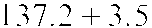 O.OUIPco.I n1111io   her/JiallniXPo,13 .7±1.5137.3±1.5135.6  ± 1.7133.6  • 2.0() 01Pco}9.9±0.910.7+ 1011.:1±1.1IJtJ  ± 1.00 002re,!udo  l!crmanni13Po,137.1±27136.4  ± 2.5135.X + 2.61.'5.5=2.(10.001Pco,13.3+07137±0713.9 ± 0 X14.0 +0.90.02fJ\CtU!CinyscrtjJta5Po,97.0±1.\.795.2  + 17.49.\.0  ±I X . .\n .s.Pco,p,cudc!Jiys  scrtjJta7Po,123.9±  9.512U±9.112J.O ±  9.0II X   6 ±   9.50.05Pco.IX.2 ±   5.919.4±7720.7  ±   6.X215 t   5.90.02P\cudcJny.\  scripta13Po,122.X ±   6.X1212±7.1120.3+10.9119.0 :+:    9. .\0.05Pco.